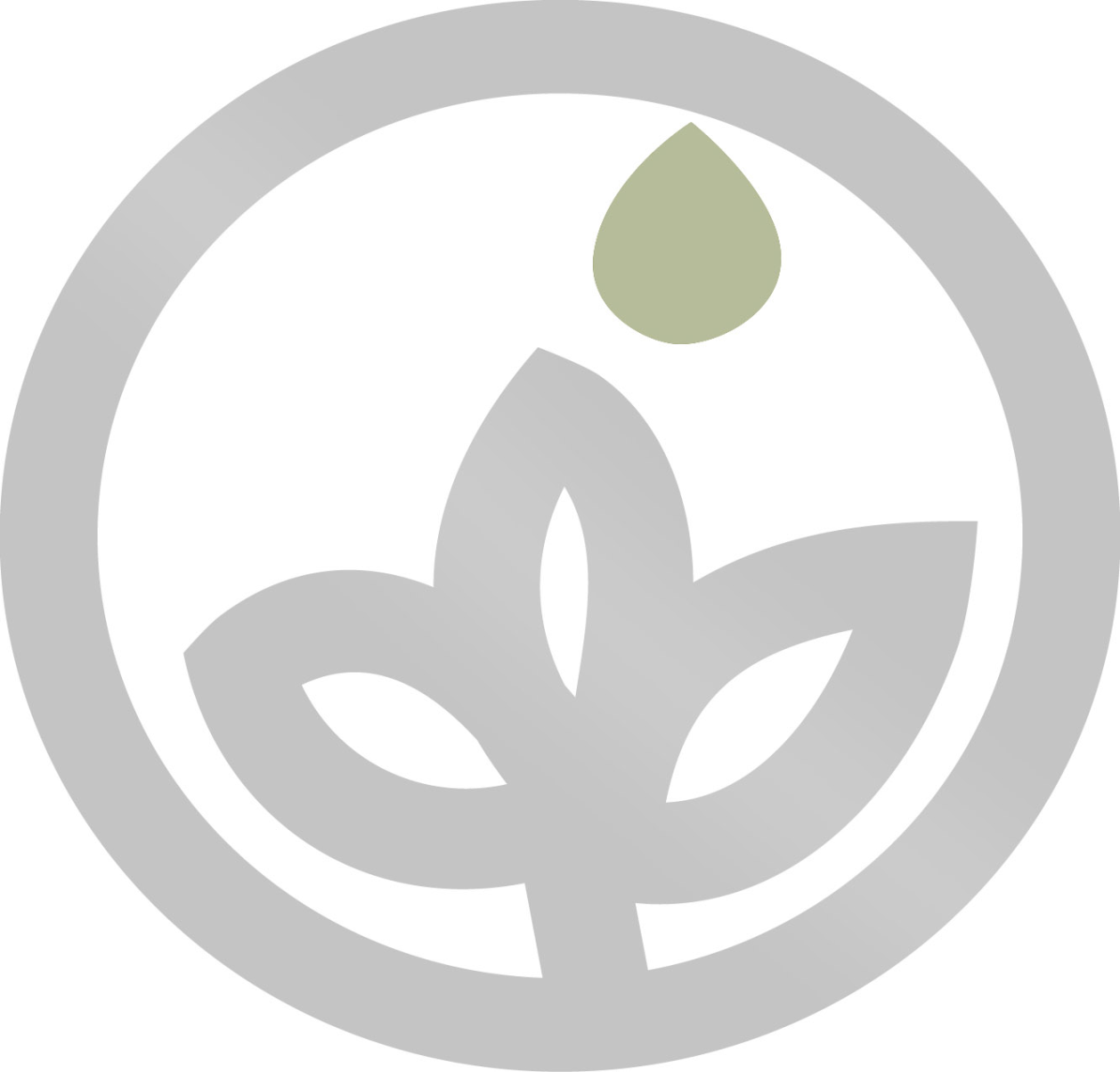 MEMÒRIA PUNTUABLEPROJECTES PRODUCTIUS (PRIVATS)TÍTOL DEL PROJECTE: 2na CONVOCATÒRIA LEADER 2016 FITXA DE VALORACIÓDADES DE L’EMPRESAAnys de fundació i antecedents històricsCartera de productes o serveisPrincipals clients i mercats geogràficsDADES BÀSIQUES DE LA INVERSIÓDescripció del projecte/ inversió presentada.Objectius a assolir amb la inversió presentada.EIX D’ECONOMIA (50 punts com a màxim)LLOC D’IMPLEMENTACIÓ DE L’ACTIVITAT (40 punts com a màxim).Municipis > de 2500 habitants (0 punts)Municipis que tinguin entre 2500 i 500 (ponderació per 0,4)Municipis que tinguin entre 500 i 250 (ponderació per 0,7)Municipis de < de 250 habitants 40 puntsTAXA D’ATUR (10 punts)Es tindrà en compte si la inversió es realitza en un municipis on la seva taxa està per sobre de la mitjana comarcal en el moment de la valoració del projecte, (10 punts)EIX D’OCUPACIÓ (45 punts com a màxim)Manteniment de llocs de treball (10 punts)Manteniment i creació de menys de 3 llocs de treball (20 punts) Manteniment i creació de 3 ó més llocs de treball (30 punts)Es donarà 5 punts per a cada lloc de treball creat amb un màxim de 15 punts, si són: Joves (igual o menys de 40 anys), o Dones o Persones amb discapacitat física, psíquica, mental o sensorial Creació de llocs de treball, o bé Manteniment de llocs de treball, o bé No es compromet a mantenir els llocs de treball.Com omplir el quadre de treballadors:Activar l’excel.Només s‘ha d’omplir els quadres de color carbassa.Els treballadors a mitja jornada es comptaran com a 0,5 cada treballador.Dels llocs de treball creats: cal indicar si seran autònoms, auto ocupació, etcEspecificar i quantificar la creació d'ocupació directa de persones amb discapacitat física, psíquica, mental o sensorial (l’ocupació directa ha d’estar inclosa en el requadre anterior)DADES BASIQUES DEL SOL·LICITANTTIPUS D'EMPRENEDOR (20 punts)Cooperatives i associacions amb fins socials, emprenedors joves (igual o menys de 40 anys), dones i empreses constituïdes per més del 50% dels socis per dones i jove. (20 punts) Si és persona jurídica/associacions i cooperatives s’haurà d’acreditar amb les escriptures de constitució o posteriors modificacions de les mateixes.Currículum Vitae de l’emprenedor o dels socis de l’empresaEIX DE CANVI CLIMÀTIC (60 punts com a màxim)SI EL PROJECTE EMPRESARIAL  EIX DE INNOVACIÓ (50 punts com a màxim)Si el projecte és innovador en l'àmbit d'actuació Leader ADRcatcentral (20 punts)Si el projecte és innovador en l'àmbit Leader de Catalunya (50 punts)Projecte pilot, demostratiu i innovador. Explicar què té d’innovador el projecte.	RECURSOS DE PROXIMITAT (20 punts)Si més del 25% dels proveïdors del projecte són de l'àmbit d'actuació Leader ADRcatcentral, (20 punts). Es comprovarà amb els pressupostos presentats.Participació en projectes amb altres empreses o entitats del territori, 20 puntsExemples: Pacs turístics amb altres empreses, formar part d'un teixit associatiu, clúster, si participen activament amb una ONG, cooperen, realitzen foment de la inserció laboral amb col·lectius desfavorits, etc.) S’haurà d’acreditar.EIX DE VIABILITAT ECONÒMICA (35 punts com a màxim)Existència acreditada del finançament, 15 puntsS’haurà d’aportar la documentació acreditativa de l’existència del finançament. Si no s’aporta la documentació no es puntuarà aquest punt.  Recursos propis. Crèdit concedit. Altres ajuts. Altres tipus de finançament.Grau de maduresa, 20 punts. Llicència concedida de les obres a realitzarS’haurà d’aportar la documentació acreditativa de l’existència de la llicència d’obres. Si no s’aporta la documentació no es puntuarà aquest puntEn tots els projectes s’haurà d’aportar l’estudi de viabilitat a tres anys vista que hagi elaborat l’empresa, en cas de no tenir-ne podeu utilitzar els models bàsics que hi ha al link següent:http://www.catcentral.cat/pages/ca/ajuts-leader/solmiddotlicituds-i-ordre-a-aplicar.phpTots els projectes aprovats hauran de ser viables econòmicament.EIX DE DIMENSIÓ DE L'EMPRESA (100 punts com a màxim) Microempresa (100 punts) Petita empresa (75 punts) Mitjana Empresa (50 punts)	Es comprovarà amb la documentació aportada.Nota: En qualsevol moment de la tramitació de l’ajut es podrà sol·licitar documentació complementària a l’aportada.PROJECTE DE NATURALESA PRODUCTIVA (PRIVATS)PROJECTE DE NATURALESA PRODUCTIVA (PRIVATS)PROJECTE DE NATURALESA PRODUCTIVA (PRIVATS)PROJECTE DE NATURALESA PRODUCTIVA (PRIVATS)PROJECTE DE NATURALESA PRODUCTIVA (PRIVATS)PROJECTE DE NATURALESA PRODUCTIVA (PRIVATS)PROJECTE DE NATURALESA PRODUCTIVA (PRIVATS)PROJECTE DE NATURALESA PRODUCTIVA (PRIVATS)PROJECTE DE NATURALESA PRODUCTIVA (PRIVATS)PROJECTE DE NATURALESA PRODUCTIVA (PRIVATS)PROJECTE DE NATURALESA PRODUCTIVA (PRIVATS)PROJECTE DE NATURALESA PRODUCTIVA (PRIVATS)EXP.:       EXP.:       EXP.:       CRITERIS DE SELECCIÓ: PUNTUACIÓ DEL PROJECTECRITERIS DE SELECCIÓ: PUNTUACIÓ DEL PROJECTECRITERIS DE SELECCIÓ: PUNTUACIÓ DEL PROJECTECRITERIS DE SELECCIÓ: PUNTUACIÓ DEL PROJECTECRITERIS DE SELECCIÓ: PUNTUACIÓ DEL PROJECTECRITERIS DE SELECCIÓ: PUNTUACIÓ DEL PROJECTECRITERIS DE SELECCIÓ: PUNTUACIÓ DEL PROJECTECRITERIS DE SELECCIÓ: PUNTUACIÓ DEL PROJECTECRITERIS DE SELECCIÓ: PUNTUACIÓ DEL PROJECTECRITERIS DE SELECCIÓ: PUNTUACIÓ DEL PROJECTECRITERIS DE SELECCIÓ: PUNTUACIÓ DEL PROJECTECRITERIS DE SELECCIÓ: PUNTUACIÓ DEL PROJECTEECONOMIA - OCUPACIÓ - JOVES I DONESECONOMIA - OCUPACIÓ - JOVES I DONESEconomia i territori  (com a màxim 40 punts)Economia i territori  (com a màxim 40 punts)Economia i territori  (com a màxim 40 punts)Economia i territori  (com a màxim 40 punts)Economia i territori  (com a màxim 40 punts)Economia i territori  (com a màxim 40 punts)Economia i territori  (com a màxim 40 punts)500ECONOMIA - OCUPACIÓ - JOVES I DONESECONOMIA - OCUPACIÓ - JOVES I DONESLloc d'implantació (nota: es ponderarà amb els següents factors: amb 0,4= pob. entre 2500 i 500 ; 0,7= pob entre 500 i 250; i amb 1 els de menys de 250 habitants)Lloc d'implantació (nota: es ponderarà amb els següents factors: amb 0,4= pob. entre 2500 i 500 ; 0,7= pob entre 500 i 250; i amb 1 els de menys de 250 habitants)Lloc d'implantació (nota: es ponderarà amb els següents factors: amb 0,4= pob. entre 2500 i 500 ; 0,7= pob entre 500 i 250; i amb 1 els de menys de 250 habitants)Lloc d'implantació (nota: es ponderarà amb els següents factors: amb 0,4= pob. entre 2500 i 500 ; 0,7= pob entre 500 i 250; i amb 1 els de menys de 250 habitants)Lloc d'implantació (nota: es ponderarà amb els següents factors: amb 0,4= pob. entre 2500 i 500 ; 0,7= pob entre 500 i 250; i amb 1 els de menys de 250 habitants)Lloc d'implantació (nota: es ponderarà amb els següents factors: amb 0,4= pob. entre 2500 i 500 ; 0,7= pob entre 500 i 250; i amb 1 els de menys de 250 habitants)Lloc d'implantació (nota: es ponderarà amb els següents factors: amb 0,4= pob. entre 2500 i 500 ; 0,7= pob entre 500 i 250; i amb 1 els de menys de 250 habitants)400ECONOMIA - OCUPACIÓ - JOVES I DONESECONOMIA - OCUPACIÓ - JOVES I DONESInversió en municipis on la taxa d’atur del municipi està per sobre de la mitjana comarcal en el moment de la valoració del projecteInversió en municipis on la taxa d’atur del municipi està per sobre de la mitjana comarcal en el moment de la valoració del projecteInversió en municipis on la taxa d’atur del municipi està per sobre de la mitjana comarcal en el moment de la valoració del projecteInversió en municipis on la taxa d’atur del municipi està per sobre de la mitjana comarcal en el moment de la valoració del projecteInversió en municipis on la taxa d’atur del municipi està per sobre de la mitjana comarcal en el moment de la valoració del projecteInversió en municipis on la taxa d’atur del municipi està per sobre de la mitjana comarcal en el moment de la valoració del projecteInversió en municipis on la taxa d’atur del municipi està per sobre de la mitjana comarcal en el moment de la valoració del projecte100ECONOMIA - OCUPACIÓ - JOVES I DONESECONOMIA - OCUPACIÓ - JOVES I DONESCreació i consolidació d'ocupació (com a màxim 30 punts)Creació i consolidació d'ocupació (com a màxim 30 punts)Creació i consolidació d'ocupació (com a màxim 30 punts)Creació i consolidació d'ocupació (com a màxim 30 punts)Creació i consolidació d'ocupació (com a màxim 30 punts)Creació i consolidació d'ocupació (com a màxim 30 punts)Creació i consolidació d'ocupació (com a màxim 30 punts)450ECONOMIA - OCUPACIÓ - JOVES I DONESECONOMIA - OCUPACIÓ - JOVES I DONESCreació d'ocupació: Manteniment: 10 punts / 1-2 ó més: 20 punts/  3 ó més (30 punts).Creació d'ocupació: Manteniment: 10 punts / 1-2 ó més: 20 punts/  3 ó més (30 punts).Creació d'ocupació: Manteniment: 10 punts / 1-2 ó més: 20 punts/  3 ó més (30 punts).Creació d'ocupació: Manteniment: 10 punts / 1-2 ó més: 20 punts/  3 ó més (30 punts).Creació d'ocupació: Manteniment: 10 punts / 1-2 ó més: 20 punts/  3 ó més (30 punts).Creació d'ocupació: Manteniment: 10 punts / 1-2 ó més: 20 punts/  3 ó més (30 punts).Creació d'ocupació: Manteniment: 10 punts / 1-2 ó més: 20 punts/  3 ó més (30 punts).300ECONOMIA - OCUPACIÓ - JOVES I DONESECONOMIA - OCUPACIÓ - JOVES I DONESNota: El criteri de treballador que no estigui a jornada complerta o estigui com a eventual es ponderaran amb "un 50%". En el supòsit que no es manifesti explícitament com a eventual es valorarà amb un 100% (sens perjudici que el contracte sigui o no fix).Nota: El criteri de treballador que no estigui a jornada complerta o estigui com a eventual es ponderaran amb "un 50%". En el supòsit que no es manifesti explícitament com a eventual es valorarà amb un 100% (sens perjudici que el contracte sigui o no fix).Nota: El criteri de treballador que no estigui a jornada complerta o estigui com a eventual es ponderaran amb "un 50%". En el supòsit que no es manifesti explícitament com a eventual es valorarà amb un 100% (sens perjudici que el contracte sigui o no fix).Nota: El criteri de treballador que no estigui a jornada complerta o estigui com a eventual es ponderaran amb "un 50%". En el supòsit que no es manifesti explícitament com a eventual es valorarà amb un 100% (sens perjudici que el contracte sigui o no fix).Nota: El criteri de treballador que no estigui a jornada complerta o estigui com a eventual es ponderaran amb "un 50%". En el supòsit que no es manifesti explícitament com a eventual es valorarà amb un 100% (sens perjudici que el contracte sigui o no fix).Nota: El criteri de treballador que no estigui a jornada complerta o estigui com a eventual es ponderaran amb "un 50%". En el supòsit que no es manifesti explícitament com a eventual es valorarà amb un 100% (sens perjudici que el contracte sigui o no fix).Nota: El criteri de treballador que no estigui a jornada complerta o estigui com a eventual es ponderaran amb "un 50%". En el supòsit que no es manifesti explícitament com a eventual es valorarà amb un 100% (sens perjudici que el contracte sigui o no fix).300ECONOMIA - OCUPACIÓ - JOVES I DONESECONOMIA - OCUPACIÓ - JOVES I DONESCreació d'ocupació prioritària (joves menors de 40 anys i dones): plus de 5 punts per lloc creat amb un màxim de 15 puntsCreació d'ocupació prioritària (joves menors de 40 anys i dones): plus de 5 punts per lloc creat amb un màxim de 15 puntsCreació d'ocupació prioritària (joves menors de 40 anys i dones): plus de 5 punts per lloc creat amb un màxim de 15 puntsCreació d'ocupació prioritària (joves menors de 40 anys i dones): plus de 5 punts per lloc creat amb un màxim de 15 puntsCreació d'ocupació prioritària (joves menors de 40 anys i dones): plus de 5 punts per lloc creat amb un màxim de 15 puntsCreació d'ocupació prioritària (joves menors de 40 anys i dones): plus de 5 punts per lloc creat amb un màxim de 15 puntsCreació d'ocupació prioritària (joves menors de 40 anys i dones): plus de 5 punts per lloc creat amb un màxim de 15 punts150ECONOMIA - OCUPACIÓ - JOVES I DONESECONOMIA - OCUPACIÓ - JOVES I DONESTipus d'emprenedor (20 punts)Tipus d'emprenedor (20 punts)Tipus d'emprenedor (20 punts)Tipus d'emprenedor (20 punts)Tipus d'emprenedor (20 punts)Tipus d'emprenedor (20 punts)Tipus d'emprenedor (20 punts)200ECONOMIA - OCUPACIÓ - JOVES I DONESECONOMIA - OCUPACIÓ - JOVES I DONESCooperatives i associacions amb fins socials, emprenedors joves (igual o menys de 40 anys), dones i empreses constituïdes per més del 50% dels socis per dones i joves Cooperatives i associacions amb fins socials, emprenedors joves (igual o menys de 40 anys), dones i empreses constituïdes per més del 50% dels socis per dones i joves Cooperatives i associacions amb fins socials, emprenedors joves (igual o menys de 40 anys), dones i empreses constituïdes per més del 50% dels socis per dones i joves Cooperatives i associacions amb fins socials, emprenedors joves (igual o menys de 40 anys), dones i empreses constituïdes per més del 50% dels socis per dones i joves Cooperatives i associacions amb fins socials, emprenedors joves (igual o menys de 40 anys), dones i empreses constituïdes per més del 50% dels socis per dones i joves Cooperatives i associacions amb fins socials, emprenedors joves (igual o menys de 40 anys), dones i empreses constituïdes per més del 50% dels socis per dones i joves Cooperatives i associacions amb fins socials, emprenedors joves (igual o menys de 40 anys), dones i empreses constituïdes per més del 50% dels socis per dones i joves 200CANVI CLIMÀTICCANVI CLIMÀTICEconomia circular mediambiental  Com a màxim 60 punts)Economia circular mediambiental  Com a màxim 60 punts)Economia circular mediambiental  Com a màxim 60 punts)Economia circular mediambiental  Com a màxim 60 punts)Economia circular mediambiental  Com a màxim 60 punts)Economia circular mediambiental  Com a màxim 60 punts)Economia circular mediambiental  Com a màxim 60 punts)600CANVI CLIMÀTICCANVI CLIMÀTICSi el projecte empresarial implica l'ús de les energies Si el projecte empresarial implica l'ús de les energies Si el projecte empresarial implica l'ús de les energies Si el projecte empresarial implica l'ús de les energies Si el projecte empresarial implica l'ús de les energies Si el projecte empresarial implica l'ús de les energies Si el projecte empresarial implica l'ús de les energies 200CANVI CLIMÀTICCANVI CLIMÀTICSi el projecte empresarial implica valorització dels residus Si el projecte empresarial implica valorització dels residus Si el projecte empresarial implica valorització dels residus Si el projecte empresarial implica valorització dels residus Si el projecte empresarial implica valorització dels residus Si el projecte empresarial implica valorització dels residus Si el projecte empresarial implica valorització dels residus 200CANVI CLIMÀTICCANVI CLIMÀTICSi el projecte empresarial implica reutilització de l’aigua Si el projecte empresarial implica reutilització de l’aigua Si el projecte empresarial implica reutilització de l’aigua Si el projecte empresarial implica reutilització de l’aigua Si el projecte empresarial implica reutilització de l’aigua Si el projecte empresarial implica reutilització de l’aigua Si el projecte empresarial implica reutilització de l’aigua 200KM 0KM 0Recursos de proximitat (Com a màxim 40 punts)Recursos de proximitat (Com a màxim 40 punts)Recursos de proximitat (Com a màxim 40 punts)Recursos de proximitat (Com a màxim 40 punts)Recursos de proximitat (Com a màxim 40 punts)Recursos de proximitat (Com a màxim 40 punts)Recursos de proximitat (Com a màxim 40 punts)400KM 0KM 0Si més del 25% dels proveïdors del projecte són de l’àmbit d’actuació Leader ADRcatcentral Si més del 25% dels proveïdors del projecte són de l’àmbit d’actuació Leader ADRcatcentral Si més del 25% dels proveïdors del projecte són de l’àmbit d’actuació Leader ADRcatcentral Si més del 25% dels proveïdors del projecte són de l’àmbit d’actuació Leader ADRcatcentral Si més del 25% dels proveïdors del projecte són de l’àmbit d’actuació Leader ADRcatcentral Si més del 25% dels proveïdors del projecte són de l’àmbit d’actuació Leader ADRcatcentral Si més del 25% dels proveïdors del projecte són de l’àmbit d’actuació Leader ADRcatcentral 200KM 0KM 0Desenvolupar projectes de manera col·laborativa amb altres empreses o entitats del territoriDesenvolupar projectes de manera col·laborativa amb altres empreses o entitats del territoriDesenvolupar projectes de manera col·laborativa amb altres empreses o entitats del territoriDesenvolupar projectes de manera col·laborativa amb altres empreses o entitats del territoriDesenvolupar projectes de manera col·laborativa amb altres empreses o entitats del territoriDesenvolupar projectes de manera col·laborativa amb altres empreses o entitats del territoriDesenvolupar projectes de manera col·laborativa amb altres empreses o entitats del territori200INNOVACIÓINNOVACIÓEix de innovació (Com a màxim 50 punts)Eix de innovació (Com a màxim 50 punts)Eix de innovació (Com a màxim 50 punts)Eix de innovació (Com a màxim 50 punts)Eix de innovació (Com a màxim 50 punts)Eix de innovació (Com a màxim 50 punts)Eix de innovació (Com a màxim 50 punts)500INNOVACIÓINNOVACIÓProjecte pilot/demostratiu/innovadorProjecte pilot/demostratiu/innovadorProjecte pilot/demostratiu/innovadorProjecte pilot/demostratiu/innovadorProjecte pilot/demostratiu/innovadorProjecte pilot/demostratiu/innovadorProjecte pilot/demostratiu/innovador500VIABILITATVIABILITATViabilitat econòmica (Com a màxim 35 punts)Viabilitat econòmica (Com a màxim 35 punts)Viabilitat econòmica (Com a màxim 35 punts)Viabilitat econòmica (Com a màxim 35 punts)Viabilitat econòmica (Com a màxim 35 punts)Viabilitat econòmica (Com a màxim 35 punts)Viabilitat econòmica (Com a màxim 35 punts)350VIABILITATVIABILITATExistència de finançamentExistència de finançamentExistència de finançamentExistència de finançamentExistència de finançamentExistència de finançamentExistència de finançament150VIABILITATVIABILITATGrau de maduresa de tràmits administratiusGrau de maduresa de tràmits administratiusGrau de maduresa de tràmits administratiusGrau de maduresa de tràmits administratiusGrau de maduresa de tràmits administratiusGrau de maduresa de tràmits administratiusGrau de maduresa de tràmits administratius200PUNTUACIÓ DELS CRITERIS DE SELECCIÓPUNTUACIÓ DELS CRITERIS DE SELECCIÓPUNTUACIÓ DELS CRITERIS DE SELECCIÓPUNTUACIÓ DELS CRITERIS DE SELECCIÓPUNTUACIÓ DELS CRITERIS DE SELECCIÓPUNTUACIÓ DELS CRITERIS DE SELECCIÓ3000DIMENSIÓ DE L'EMPRESADIMENSIÓ DE L'EMPRESADIMENSIÓ DE L'EMPRESADIMENSIÓ DE L'EMPRESAMicroempreses100Petita empresa75Mitjana empresa50PROJECTE REBUTJATPUNTUACIÓ MÀXIMA ProjectePuntuació del projecteDimensió de l'empresaPUNTUACIÓ TOTAL DEL PROJECTEPUNTUACIÓ TOTAL DEL PROJECTE≤2004000000DETERMINACIÓ PERCENTATGE D'AJUT:DETERMINACIÓ PERCENTATGE D'AJUT:DETERMINACIÓ PERCENTATGE D'AJUT:DETERMINACIÓ PERCENTATGE D'AJUT:DETERMINACIÓ PERCENTATGE D'AJUT:DETERMINACIÓ PERCENTATGE D'AJUT:DETERMINACIÓ PERCENTATGE D'AJUT:DETERMINACIÓ PERCENTATGE D'AJUT:DETERMINACIÓ PERCENTATGE D'AJUT:DETERMINACIÓ PERCENTATGE D'AJUT:DETERMINACIÓ PERCENTATGE D'AJUT:DETERMINACIÓ PERCENTATGE D'AJUT:>200-220>200-220>200-220221-240221-240241-260261-280281-300301-320321-340341-360361-40020,00%20,00%20,00%22,50%22,50%25,00%27,50%30,00%32,50%35,00%37,50%40,00%Adreça:      Localitat:                                                              Codi Postal:      Nom i cognom o raó social:Data de naixement:      Data de constitució:      Nº de socis totals:      Nº de socis homes<40 anys:      Nº de socis homes> 40 anys:      Nº de socis dones <40 anys:      Nº de socis dones >40 anys:      Domicili social:      Localitat:                                                              Codi Postal:      Telèfon:                                                                               Fax:      Adreça electrònica:      Implica utilització de les energies renovables? Com i quina tipologia d’energies renovables, etc.(20 punts)Implica valorització dels residus?Especificar quina utilitat té el residus. Si és dins del mateix procés de l’empresa o bé extern.(20 punts)Implica reutilització de l'aigua? Quin sistema de reutilització. (20 punts)Tipus d’empresaNº Treballadors(obligatori)Volum anual de negociBalanç general anualMicroempresade  9< 2 milions €< 2 milions €Petita empresade  49< 10 milions €< 10 milions €Mitjana empresade  249< 50 milions €< 43 milions €